Lancaster Seventh-Day Adventist ChurchA House of Prayer for All People 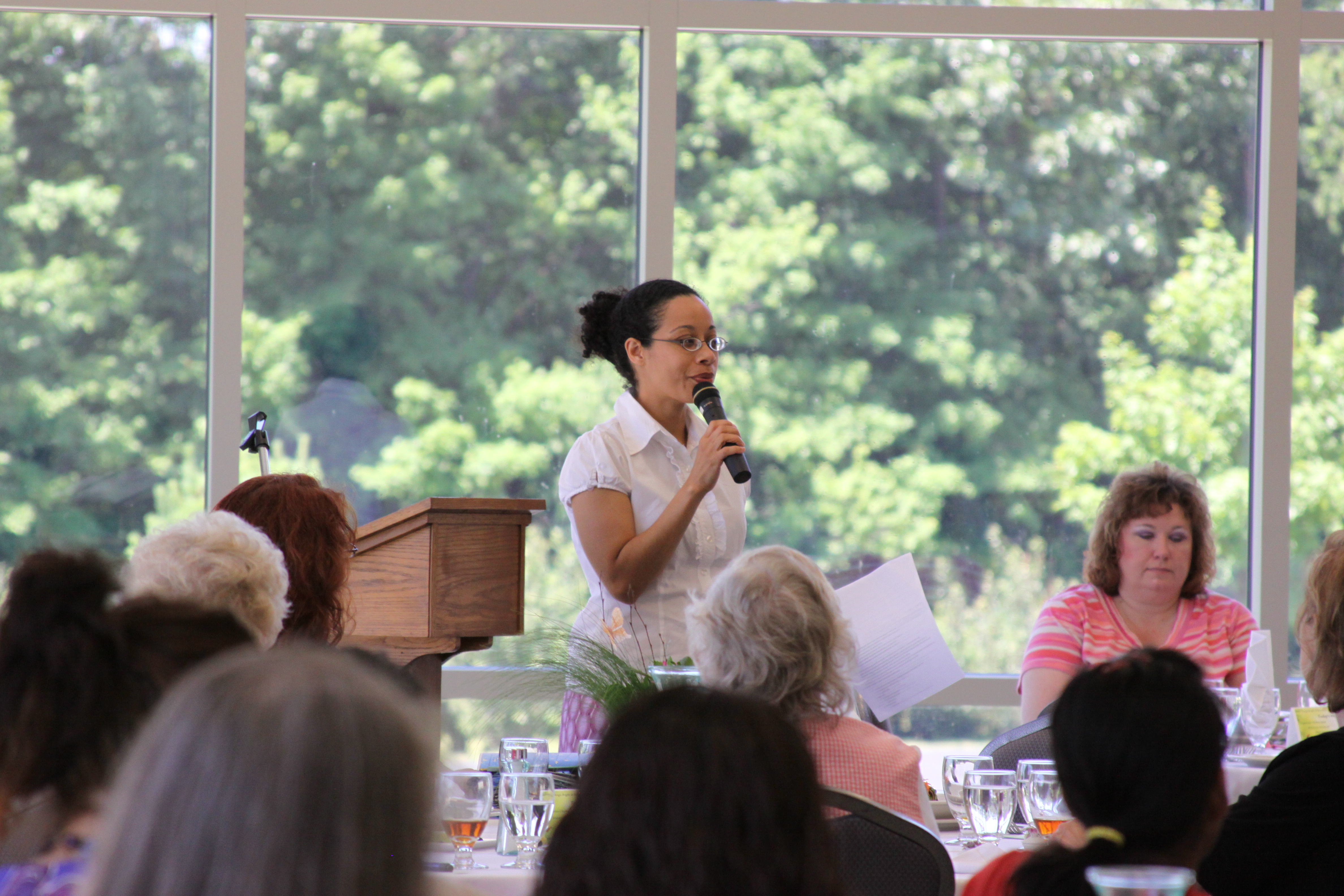 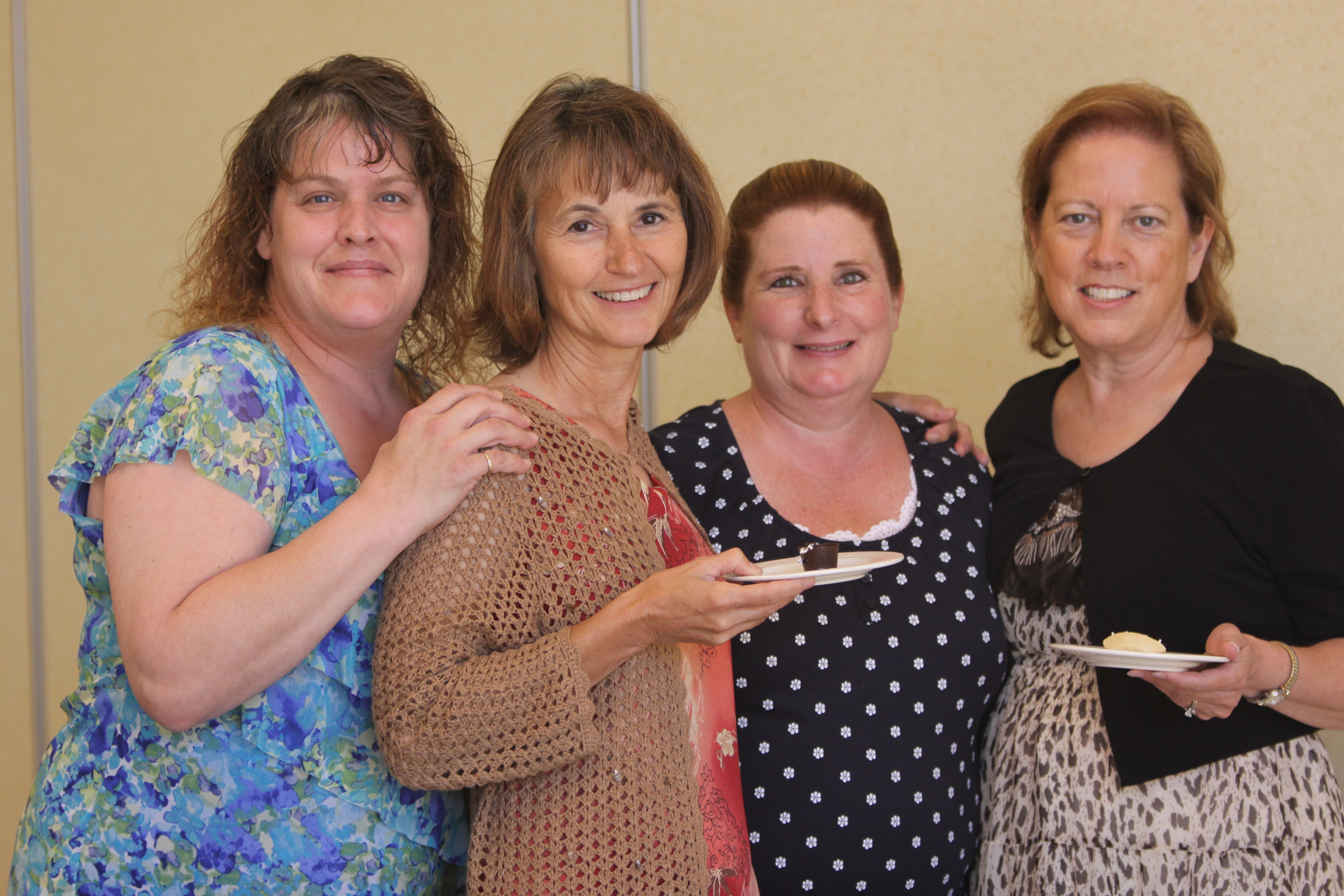 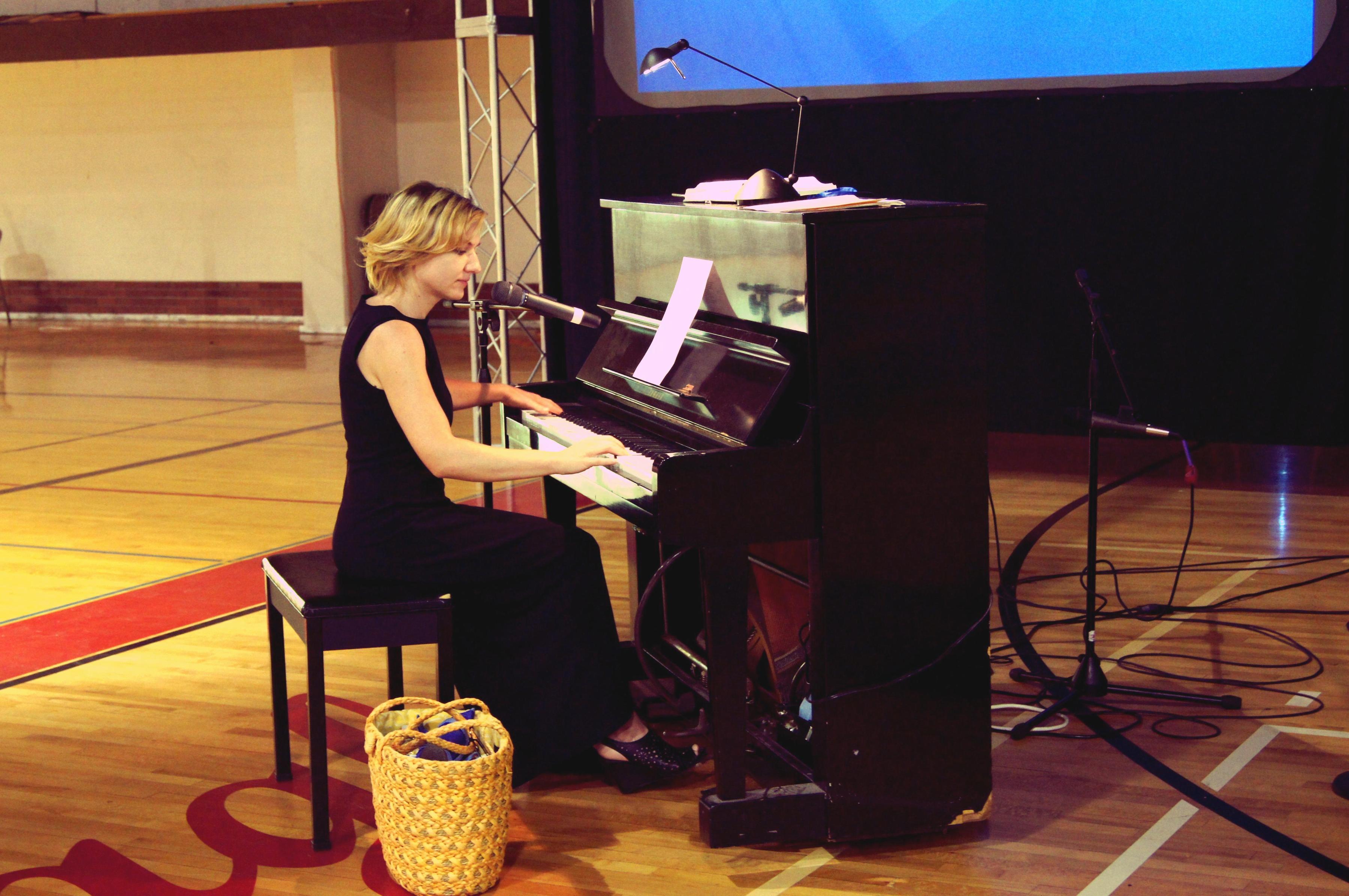 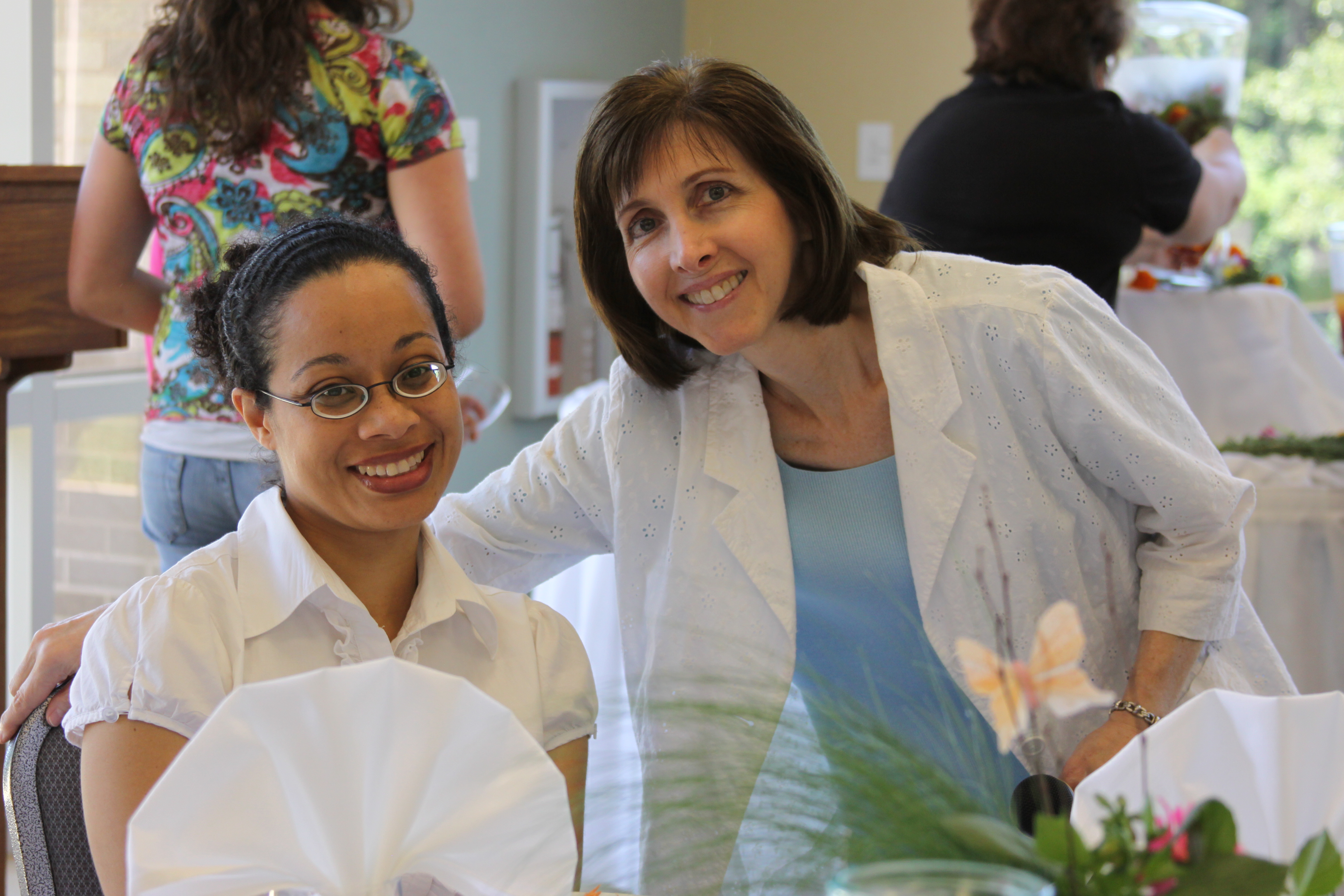 Women’s Tea and Ohio Camp Meeting – June 2012